Verksamhetsberättelse för 2020-2021. Wisby City SK PF -0809.Wisby City P/F-0809 har säsongen 20/21 haft 13 spelare i truppen.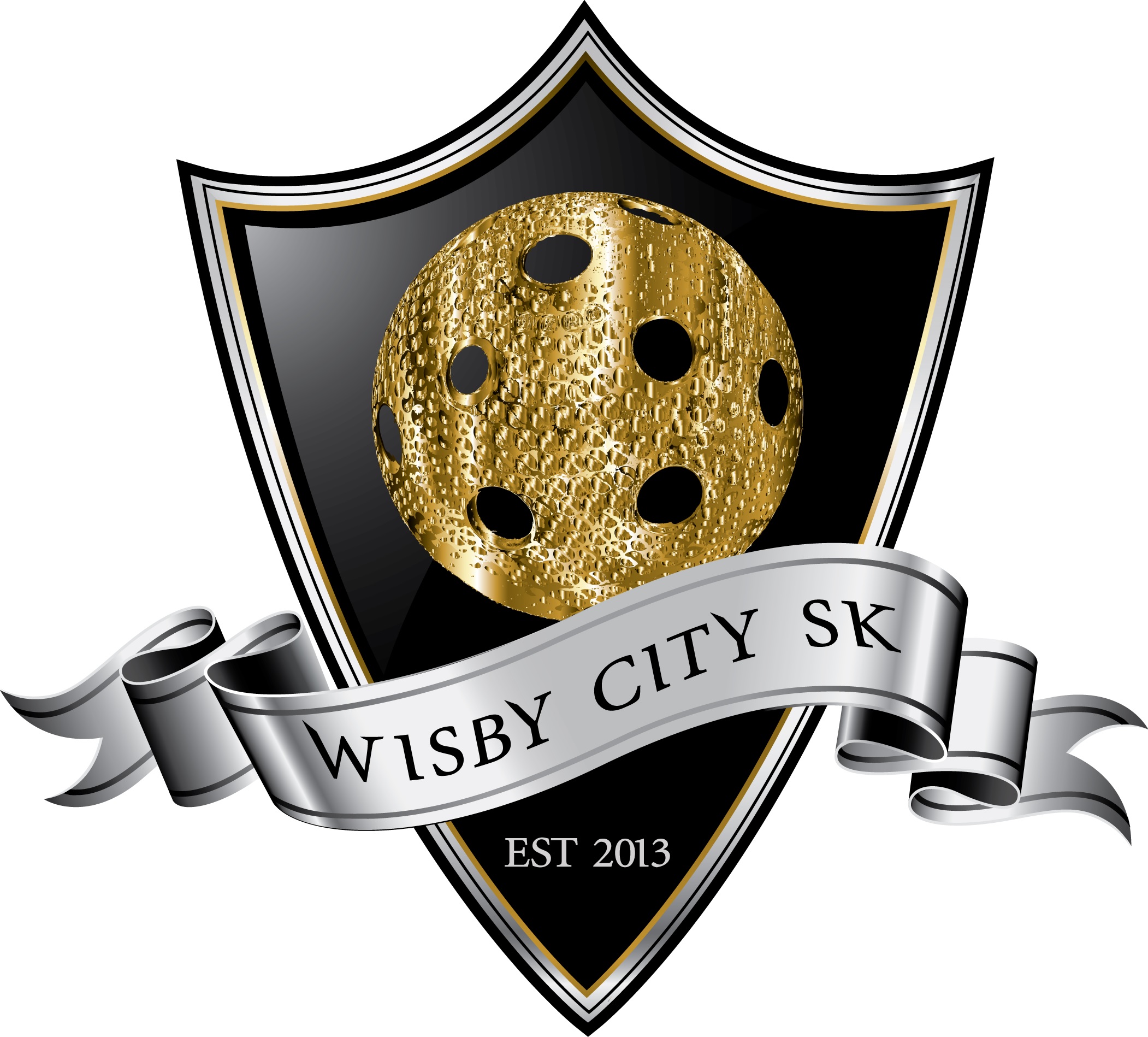 Tränare för säsongen var Micke Klintalm,Tommy Nyström och Niklas Palm.Målsättningen för laget har varit ha kul och utvecklas.Grabbarna genomförde säsongen väl trots coronapandemin.  Endast 2 matcher har kunnat genomföras men desto fler träningar som ännu pågår april ut. Tränare Micke Klintalm2021